ПРАВИТЕЛЬСТВО ВЛАДИМИРСКОЙ ОБЛАСТИПОСТАНОВЛЕНИЕот 2 февраля 2024 г. N 51ОБ УТВЕРЖДЕНИИ ПОРЯДКА ПРОВЕДЕНИЯ ОТБОРАСОЦИАЛЬНО ОРИЕНТИРОВАННЫХ НЕКОММЕРЧЕСКИХ ОРГАНИЗАЦИЙДЛЯ ОКАЗАНИЯ ИНФОРМАЦИОННОЙ ПОДДЕРЖКИВ соответствии с постановлением Правительства Российской Федерации от 29.11.2023 N 2022 "Об утверждении правил осуществления информационной поддержки социально ориентированным некоммерческим организациям в форме содействия в создании официальных сайтов в информационно-телекоммуникационной сети "Интернет" и (или) обеспечении их функционирования путем использования федеральной государственной информационной системы "Единый портал государственных и муниципальных услуг (функций)" Правительство Владимирской области постановляет:1. Определить Министерство внутренней политики Владимирской области органом, уполномоченным на проведение отбора социально ориентированных некоммерческих организаций для оказания информационной поддержки в форме содействия в создании официальных сайтов в информационно-телекоммуникационной сети "Интернет" и (или) обеспечении их функционирования путем использования федеральной государственной информационной системы "Единый портал государственных и муниципальных услуг (функций)".2. Утвердить порядок проведения отбора социально ориентированных некоммерческих организаций для оказания информационной поддержки в форме содействия в создании официальных сайтов в информационно-телекоммуникационной сети "Интернет" и (или) обеспечении их функционирования путем использования федеральной государственной информационной системы "Единый портал государственных и муниципальных услуг (функций)" согласно приложению.3. Контроль за исполнением настоящего постановления возложить на первого заместителя Губернатора Владимирской области, руководителя Администрации Губернатора Владимирской области.4. Настоящее постановление вступает в силу со дня его официального опубликования.И.о. Губернатора Владимирской областиА.А.РЕМИГАПриложениек постановлениюПравительстваВладимирской областиот 02.02.2024 N 51ПОРЯДОКПРОВЕДЕНИЯ ОТБОРА СОЦИАЛЬНО ОРИЕНТИРОВАННЫХ НЕКОММЕРЧЕСКИХОРГАНИЗАЦИЙ ДЛЯ ОКАЗАНИЯ ИНФОРМАЦИОННОЙ ПОДДЕРЖКИВ ФОРМЕ СОДЕЙСТВИЯ В СОЗДАНИИ ОФИЦИАЛЬНЫХ САЙТОВВ ИНФОРМАЦИОННО-ТЕЛЕКОММУНИКАЦИОННОЙ СЕТИ "ИНТЕРНЕТ"И (ИЛИ) ОБЕСПЕЧЕНИИ ИХ ФУНКЦИОНИРОВАНИЯ ПУТЕМ ИСПОЛЬЗОВАНИЯФЕДЕРАЛЬНОЙ ГОСУДАРСТВЕННОЙ ИНФОРМАЦИОННОЙ СИСТЕМЫ "ЕДИНЫЙПОРТАЛ ГОСУДАРСТВЕННЫХ И МУНИЦИПАЛЬНЫХ УСЛУГ (ФУНКЦИЙ)"1. Настоящий Порядок определяет правила проведения отбора социально ориентированных некоммерческих организаций (далее - отбор, СО НКО соответственно) для оказания информационной поддержки в форме содействия в создании официальных сайтов в информационно-телекоммуникационной сети "Интернет" (далее - сеть "Интернет") и (или) обеспечении их функционирования путем использования федеральной государственной информационной системы "Единый портал государственных и муниципальных услуг (функций)".2. Информационная поддержка оказывается некоммерческим организациям, включенным в реестр СО НКО в соответствии с постановлением Правительства Российской Федерации от 30.07.2021 N 1290 "О реестре социально ориентированных некоммерческих организаций" и соответствующим требованиям, определенным пунктом 3 настоящего Порядка.3. Возможность получения информационной поддержки в соответствии с настоящим Порядком предоставляется СО НКО в случае, если такая организация:а) зарегистрирована как юридическое лицо на территории Владимирской области не менее чем за один год до дня подачи заявки, предусмотренной пунктом 4 настоящего Порядка, и осуществляет в соответствии с учредительными документами в том числе один или несколько из видов следующей деятельности:оказание помощи пострадавшим в результате стихийных бедствий, экологических, техногенных или иных катастроф, социальных, национальных, религиозных конфликтов, беженцам и вынужденным переселенцам;благотворительная деятельность, а также деятельность в области организации и поддержки благотворительности и добровольчества (волонтерства);деятельность в сфере патриотического, в том числе военно-патриотического, воспитания граждан Российской Федерации;деятельность в области образования, просвещения, науки, культуры, искусства, здравоохранения, профилактики и охраны здоровья граждан, пропаганды здорового образа жизни, улучшения морально-психологического состояния граждан, физической культуры и спорта и содействие указанной деятельности, а также содействие духовному развитию личности;б) не имеет просроченной задолженности по уплате налогов, сборов, страховых взносов, пеней, штрафов, процентов, подлежащих уплате в соответствии с законодательством Российской Федерации о налогах и сборах;в) не находится в процессе реорганизации, ликвидации, в отношении ее не введена процедура банкротства, ее деятельность не приостановлена в порядке, предусмотренном законодательством Российской Федерации;г) не является российским юридическим лицом, учредителями (участниками, членами) которого являются иностранные граждане и (или) организации либо лица без гражданства;д) не является получателем средств из федерального бюджета, бюджета субъекта Российской Федерации и (или) местного бюджета на цели обеспечения доступа пользователей к информации, размещаемой на официальном сайте социально ориентированной некоммерческой организации в сети "Интернет";е) не включена в перечень организаций и физических лиц, в отношении которых имеются сведения об их причастности к экстремистской деятельности или терроризму, либо в составляемые в рамках реализации полномочий, предусмотренных главой VII Устава ООН, Советом Безопасности ООН или органами, специально созданными решениями Совета Безопасности ООН, перечни организаций и физических лиц, связанных с террористическими организациями и террористами или с распространением оружия массового уничтожения;ж) не включена в реестр иностранных агентов;з) в отношении такой организации отсутствуют факты привлечения к административной ответственности по административным правонарушениям, предусмотренным статьями 13.15, 20.2 и 20.3.3 Кодекса Российской Федерации об административных правонарушениях.4. Министерство внутренней политики Владимирской области (далее - Министерство) не позднее 01.03.2024 размещает на официальном сайте Министерства в разделе "Социально ориентированные некоммерческие организации" в сети "Интернет" объявление о проведении отбора.Срок для приема заявок на участие в отборе не может быть менее 30 календарных дней.Дополнительный отбор может проводиться:а) в случае утраты СО НКО, ранее успешно прошедшей отбор, права на получение информационной поддержки;б) если по итогам проведения отбора количество СО НКО меньше предельного количества СО НКО, имеющих право на информационную поддержку, установленного постановлением Правительства Российской Федерации от 29.11.2023 N 2022 "Об утверждении Правил осуществления информационной поддержки социально ориентированным некоммерческим организациям в форме содействия в создании официальных сайтов в информационно-телекоммуникационной сети "Интернет" и (или) обеспечении их функционирования путем использования федеральной государственной информационной системы "Единый портал государственных и муниципальных услуг (функций)".СО НКО утрачивает право на получение информационной поддержки в случае изменения любого из обстоятельств, предусмотренных пунктом 3 настоящего Порядка.Дополнительный отбор проводится не позднее 90 календарных дней с момента выявления обстоятельств, указанных в абзацах 4, 5 настоящего пункта, но не позднее 1 сентября года проведения отбора.5. К участию в отборе допускаются СО НКО, подавшие в срок, установленный в объявлении об отборе, заявку, содержащую сведения о СО НКО и информацию по критериям отбора СО НКО, по форме, утверждаемой Министерством. С заявкой представляются копии документов, подтверждающих соответствие СО НКО требованиям пункта 3 настоящего Порядка.Министерство в течение 5 рабочих дней с даты окончания приема заявок рассматривает поступившие заявки на предмет соответствия СО НКО требованиям пункта 3 настоящего Порядка, проверяет достоверность информации, указанной в представленных документах.6. К отбору не допускаются СО НКО:- не соответствующие требованиям пункта 3 настоящего Порядка либо не представившие копии документов о таком соответствии;- представившие заявку после срока, указанного в объявлении об отборе;- представившие заявку, в которой отсутствуют необходимые сведения;- представившие заявку, в которой содержатся недостоверные сведения об организации.7. Отбор СО НКО для оказания информационной поддержки осуществляется на ближайшем заседании Координационного совета некоммерческих организаций Владимирской области (далее - Координационный совет), утвержденного распоряжением Губернатора области, на основании критериев согласно приложению к настоящему Порядку.Решение вопросов, связанных с отбором СО НКО, осуществляется в соответствии с Положением о Координационном совете. Итоги отбора фиксируются в протоколе заседания Координационного совета.8. В случае изменения любого из обстоятельств, предусмотренных пунктом 3 настоящего Порядка, СО НКО, прошедшее отбор, обязано в течение 10 рабочих дней уведомить об этом Министерство.9. Министерство в срок не позднее 30 календарных дней с даты проведения заседания Координационного совета:- размещает на официальном сайте Министерства в сети "Интернет" в разделе "Социально ориентированные некоммерческие организации" объявление об итогах отбора;- направляет сведения о СО НКО Владимирской области, по результатам отбора имеющих право на получение информационной поддержки, в Министерство цифрового развития, связи и массовых коммуникаций Российской Федерации в соответствии с постановлением Правительства Российской Федерации от 29.11.2023 N 2022 "Об утверждении Правил осуществления информационной поддержки социально ориентированным некоммерческим организациям в форме содействия в создании официальных сайтов в информационно-телекоммуникационной сети "Интернет" и (или) обеспечении их функционирования путем использования федеральной государственной информационной системы "Единый портал государственных и муниципальных услуг (функций)".Приложениек ПорядкуКРИТЕРИИОТБОРА СО НКО НА ОКАЗАНИЕ ИНФОРМАЦИОННОЙ ПОДДЕРЖКИВ ФОРМЕ СОДЕЙСТВИЯ В СОЗДАНИИ ОФИЦИАЛЬНЫХ САЙТОВВ ИНФОРМАЦИОННО-ТЕЛЕКОММУНИКАЦИОННОЙ СЕТИ "ИНТЕРНЕТ"И (ИЛИ) ОБЕСПЕЧЕНИИ ИХ ФУНКЦИОНИРОВАНИЯ ПУТЕМ ИСПОЛЬЗОВАНИЯФЕДЕРАЛЬНОЙ ГОСУДАРСТВЕННОЙ ИНФОРМАЦИОННОЙ СИСТЕМЫ "ЕДИНЫЙПОРТАЛ ГОСУДАРСТВЕННЫХ И МУНИЦИПАЛЬНЫХ УСЛУГ (ФУНКЦИЙ)"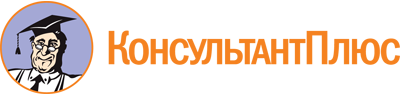 Постановление Правительства Владимирской области от 02.02.2024 N 51
"Об утверждении порядка проведения отбора социально ориентированных некоммерческих организаций для оказания информационной поддержки"Документ предоставлен КонсультантПлюс

www.consultant.ru

Дата сохранения: 16.06.2024
 N п/пНаименование критерияМаксимальный балл1.Актуальность реализуемых организацией проектов52.Социальная значимость реализуемых организацией проектов53.Уникальность реализуемых организацией проектов54.Охват участников и/или благополучателей55.Информационная открытость, публичность деятельности организации5